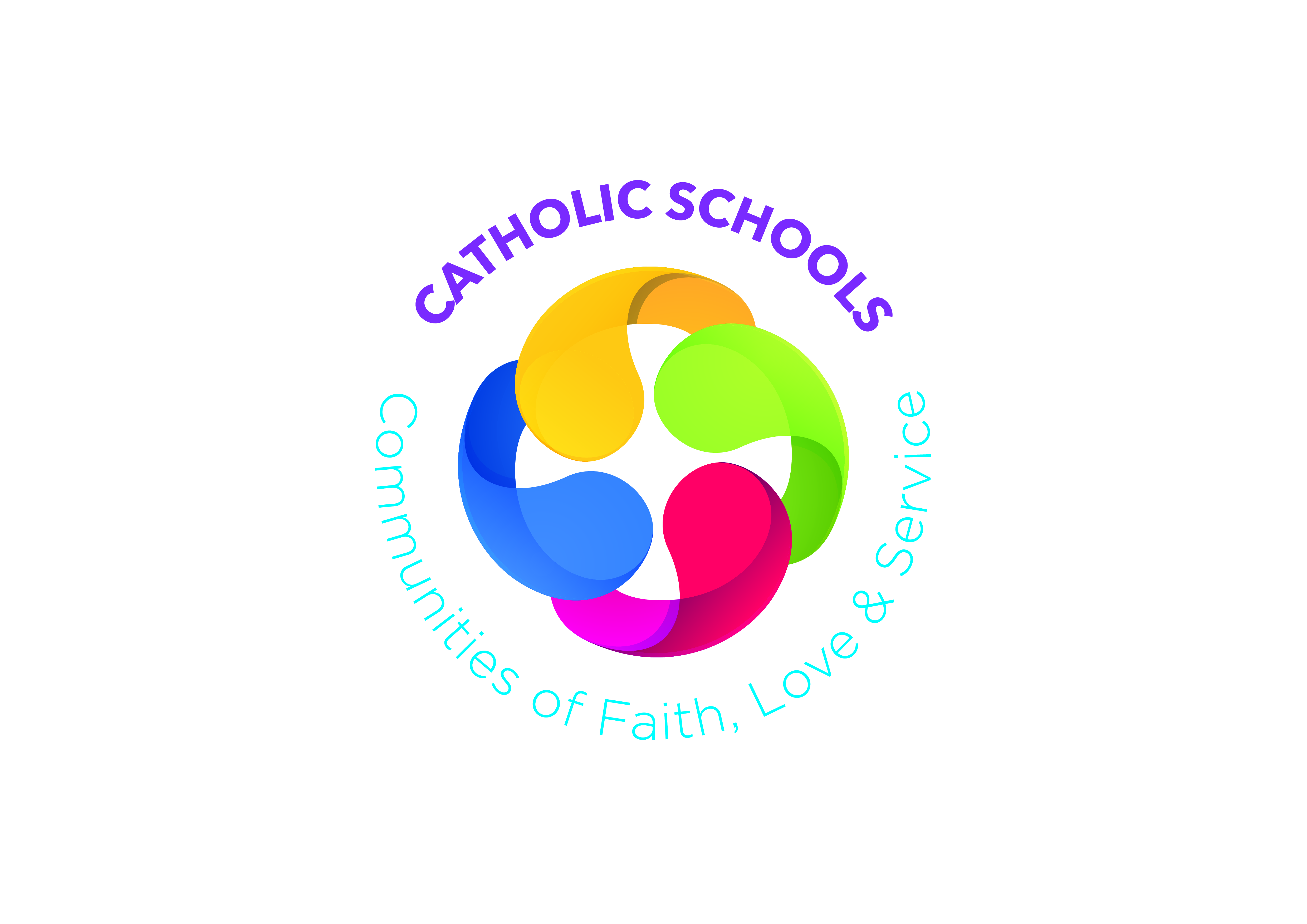 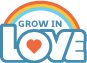 Prayer SpacePurple cloth when Lent begins; Bible; Lk 4; Jn 12; Mt 26; Jn 20; Candle; Cross/Crucifix; White cloth for St Patrick’s Day; Bowl of shamrock; Picture/Statue of St PatrickAdd to this space each week throughout the monthPurple cloth when Lent begins; Bible; Lk 4; Jn 12; Mt 26; Jn 20; Candle; Cross/Crucifix; White cloth for St Patrick’s Day; Bowl of shamrock; Picture/Statue of St PatrickAdd to this space each week throughout the monthPurple cloth when Lent begins; Bible; Lk 4; Jn 12; Mt 26; Jn 20; Candle; Cross/Crucifix; White cloth for St Patrick’s Day; Bowl of shamrock; Picture/Statue of St PatrickAdd to this space each week throughout the monthPurple cloth when Lent begins; Bible; Lk 4; Jn 12; Mt 26; Jn 20; Candle; Cross/Crucifix; White cloth for St Patrick’s Day; Bowl of shamrock; Picture/Statue of St PatrickAdd to this space each week throughout the monthPurple cloth when Lent begins; Bible; Lk 4; Jn 12; Mt 26; Jn 20; Candle; Cross/Crucifix; White cloth for St Patrick’s Day; Bowl of shamrock; Picture/Statue of St PatrickAdd to this space each week throughout the monthPurple cloth when Lent begins; Bible; Lk 4; Jn 12; Mt 26; Jn 20; Candle; Cross/Crucifix; White cloth for St Patrick’s Day; Bowl of shamrock; Picture/Statue of St PatrickAdd to this space each week throughout the monthWeek 1Lent: A Time for ReflectionWeek 1Lent: A Time for ReflectionWeek 2Walking in the footsteps of JesusWeek 2Walking in the footsteps of JesusWeek 3Remembering St PatrickWeek 4‘My Lord and My God’Learning ObjectivesTake time out for prayer and reflection Retell the story of the temptations of Jesus in the desertTalk about the Liturgical YearKnow what the Church asks of me during LentRenew my commitment to live as Jesus asked me toTake time out for prayer and reflection Retell the story of the temptations of Jesus in the desertTalk about the Liturgical YearKnow what the Church asks of me during LentRenew my commitment to live as Jesus asked me toRecognise that Zechariah’s prophecy was fulfilled by JesusImagine and describe Jesus’ feelings at various times during his PassionTake part in the Church’s celebration of Holy WeekRecognise that Zechariah’s prophecy was fulfilled by JesusImagine and describe Jesus’ feelings at various times during his PassionTake part in the Church’s celebration of Holy WeekUnderstand cultural traditionsRetell stories associated with St PatrickBe inspired by the faith of St PatrickPray St Patrick’s BreastplateAnalyse the biblical accounts of the Empty Tomb and the post Resurrection appearances of JesusDiscuss why some people find it difficult to believe in JesusTalk about my own faith and what helps me believeGrow in my awareness of the mystery of God, Jesus and Holy Spirit Learning and Teaching ActivitiesChat about desertsActivity:  Desert BlogSong:  Jesus Remember MeChat about our quiet timesScripture:  Temptation of Jesus Lk 4:1-13Chat about the goodness in each of usActivity:  My goodnessActivity:  Led by the Holy spiritArt:  Holy Spirit EmojiActivity:  Revise Ash Wednesday and the Liturgical YearOnline:  Celebrating Ash Wednesday and LentChat about Lenten PromisesActivity:  Lenten Promise CardsActivity:  My Lenten PromiseOnline:  From Lent to EasterActivity:  Prayer of Petition/ForgivenessPB p118-120 TemptationsTM pp405-418 Chat about desertsActivity:  Desert BlogSong:  Jesus Remember MeChat about our quiet timesScripture:  Temptation of Jesus Lk 4:1-13Chat about the goodness in each of usActivity:  My goodnessActivity:  Led by the Holy spiritArt:  Holy Spirit EmojiActivity:  Revise Ash Wednesday and the Liturgical YearOnline:  Celebrating Ash Wednesday and LentChat about Lenten PromisesActivity:  Lenten Promise CardsActivity:  My Lenten PromiseOnline:  From Lent to EasterActivity:  Prayer of Petition/ForgivenessPB p118-120 TemptationsTM pp405-418 Chat about Anne FrankOnline:  The secret annexSong:  The Wood of the CrossArt:  Holy Week pathOnline:  The walls of Jerusalem Jn 12:12-19Online:  The Cenacle Scripture:  The Lord’s Supper Mt 26:26-30Poem:  The Washing of the FeetOnline:  The Arrest of Jesus Mt 26:47-50Activity:  Jesus is arrestedOnline:  The Church of St Peter in GallicantuScripture:  Jesus before the Council Mt 26:57-60Scripture:  Peter denies Jesus Mt 26:69-75Online:  The CitadelScripture:  Jesus is sentenced to death Mt 27:15-24Activity:  Continue with the Holy week pathActivity:  The Via DolorosaActivity:  The Stations of the CrossChat about the Passion of JesusPB p70-72 Passion of JesusTM pp251-263Chat about Anne FrankOnline:  The secret annexSong:  The Wood of the CrossArt:  Holy Week pathOnline:  The walls of Jerusalem Jn 12:12-19Online:  The Cenacle Scripture:  The Lord’s Supper Mt 26:26-30Poem:  The Washing of the FeetOnline:  The Arrest of Jesus Mt 26:47-50Activity:  Jesus is arrestedOnline:  The Church of St Peter in GallicantuScripture:  Jesus before the Council Mt 26:57-60Scripture:  Peter denies Jesus Mt 26:69-75Online:  The CitadelScripture:  Jesus is sentenced to death Mt 27:15-24Activity:  Continue with the Holy week pathActivity:  The Via DolorosaActivity:  The Stations of the CrossChat about the Passion of JesusPB p70-72 Passion of JesusTM pp251-263Story:  Chinese and Irish traditions meet!Activity:  DoodleActivity:  Heritage QuestActivity:  My Cultural SymbolSong:  Hail Glorious St PatrickChat about Celtic heritageStory:  St Patrick and King LaoghaireActivity:  What might St Patrick think?Song:  Christ Be Beside MeArt:  The scene at TaraStory:  St Patrick’s PurgatoryActivity:  Lough DergArt:  Design a breastplatePB p122-124 St PatrickTM pp419-433Activity:  True or False?Song:  Without Seeing YouChat about believing in GodScripture:  The Empty tomb Jn 20:1-10Drama:  Peter and AndrewScripture:  Mary Magdalene meets the Risen Jesus Jn 20:11-18Activity:  Jesus KWL chartScripture:  Jesus appears to his disciples Jn 20:19-20; 24-29Chat about the Nicene CreedActivity:  The Nicene CreedPB p74-76 ResurrectionTM pp264-273Praying TogetherReflective PrayerPrayer Service: TemptationsReflective PrayerPrayer Service: TemptationsPrayer:  SufferingReflective PrayerPrayer:  Stations of the CrossPrayer:  SufferingReflective PrayerPrayer:  Stations of the CrossPrayer of Thanks to GodReflective PrayerWalking PrayerPrayer:  God is With UsReflective PrayerPrayer Service:  I BelieveAt HomePB p121 TemptationsPB p121 TemptationsPB p73 Stations of the Cross PB p73 Stations of the Cross PB p125 St PatrickPB p77 Nicene CreedCross Curricular LinksTrócaire:  https://www.trocaire.org/ways-to-help/fundraise/schools-fundraising-guide/Society of Missionary Children: https://www.wmi.ie/society-of-missionary-childrenWAU:  Invite a speaker from Trócaire to visit the school; Origins and traditions of own and other cultures; Weather here and in the desert; Life of a famous person, Anne Frank; Places associated with St Patrick LLT:  Unit 2: Thinking and Feeling http://www.nicurriculum.org.uk/docs/key_stages_1_and_2/areas_of_learning/pdmu/livinglearningtogether/year7/yr7_unit2.pdfPDMU:  Theme 2: Feelings and Emotions https://ccea.org.uk/downloads/docs/ccea-asset/Resource/PDMU%20Progression%20Grid%20for%20Key%20Stage%202.pdfTheme 8: Similarities and Differences https://ccea.org.uk/downloads/docs/ccea-asset/Resource/PDMU%20Progression%20Grid%20for%20Key%20Stage%202.pdfTrócaire:  https://www.trocaire.org/ways-to-help/fundraise/schools-fundraising-guide/Society of Missionary Children: https://www.wmi.ie/society-of-missionary-childrenWAU:  Invite a speaker from Trócaire to visit the school; Origins and traditions of own and other cultures; Weather here and in the desert; Life of a famous person, Anne Frank; Places associated with St Patrick LLT:  Unit 2: Thinking and Feeling http://www.nicurriculum.org.uk/docs/key_stages_1_and_2/areas_of_learning/pdmu/livinglearningtogether/year7/yr7_unit2.pdfPDMU:  Theme 2: Feelings and Emotions https://ccea.org.uk/downloads/docs/ccea-asset/Resource/PDMU%20Progression%20Grid%20for%20Key%20Stage%202.pdfTheme 8: Similarities and Differences https://ccea.org.uk/downloads/docs/ccea-asset/Resource/PDMU%20Progression%20Grid%20for%20Key%20Stage%202.pdfTrócaire:  https://www.trocaire.org/ways-to-help/fundraise/schools-fundraising-guide/Society of Missionary Children: https://www.wmi.ie/society-of-missionary-childrenWAU:  Invite a speaker from Trócaire to visit the school; Origins and traditions of own and other cultures; Weather here and in the desert; Life of a famous person, Anne Frank; Places associated with St Patrick LLT:  Unit 2: Thinking and Feeling http://www.nicurriculum.org.uk/docs/key_stages_1_and_2/areas_of_learning/pdmu/livinglearningtogether/year7/yr7_unit2.pdfPDMU:  Theme 2: Feelings and Emotions https://ccea.org.uk/downloads/docs/ccea-asset/Resource/PDMU%20Progression%20Grid%20for%20Key%20Stage%202.pdfTheme 8: Similarities and Differences https://ccea.org.uk/downloads/docs/ccea-asset/Resource/PDMU%20Progression%20Grid%20for%20Key%20Stage%202.pdfTrócaire:  https://www.trocaire.org/ways-to-help/fundraise/schools-fundraising-guide/Society of Missionary Children: https://www.wmi.ie/society-of-missionary-childrenWAU:  Invite a speaker from Trócaire to visit the school; Origins and traditions of own and other cultures; Weather here and in the desert; Life of a famous person, Anne Frank; Places associated with St Patrick LLT:  Unit 2: Thinking and Feeling http://www.nicurriculum.org.uk/docs/key_stages_1_and_2/areas_of_learning/pdmu/livinglearningtogether/year7/yr7_unit2.pdfPDMU:  Theme 2: Feelings and Emotions https://ccea.org.uk/downloads/docs/ccea-asset/Resource/PDMU%20Progression%20Grid%20for%20Key%20Stage%202.pdfTheme 8: Similarities and Differences https://ccea.org.uk/downloads/docs/ccea-asset/Resource/PDMU%20Progression%20Grid%20for%20Key%20Stage%202.pdfTrócaire:  https://www.trocaire.org/ways-to-help/fundraise/schools-fundraising-guide/Society of Missionary Children: https://www.wmi.ie/society-of-missionary-childrenWAU:  Invite a speaker from Trócaire to visit the school; Origins and traditions of own and other cultures; Weather here and in the desert; Life of a famous person, Anne Frank; Places associated with St Patrick LLT:  Unit 2: Thinking and Feeling http://www.nicurriculum.org.uk/docs/key_stages_1_and_2/areas_of_learning/pdmu/livinglearningtogether/year7/yr7_unit2.pdfPDMU:  Theme 2: Feelings and Emotions https://ccea.org.uk/downloads/docs/ccea-asset/Resource/PDMU%20Progression%20Grid%20for%20Key%20Stage%202.pdfTheme 8: Similarities and Differences https://ccea.org.uk/downloads/docs/ccea-asset/Resource/PDMU%20Progression%20Grid%20for%20Key%20Stage%202.pdfTrócaire:  https://www.trocaire.org/ways-to-help/fundraise/schools-fundraising-guide/Society of Missionary Children: https://www.wmi.ie/society-of-missionary-childrenWAU:  Invite a speaker from Trócaire to visit the school; Origins and traditions of own and other cultures; Weather here and in the desert; Life of a famous person, Anne Frank; Places associated with St Patrick LLT:  Unit 2: Thinking and Feeling http://www.nicurriculum.org.uk/docs/key_stages_1_and_2/areas_of_learning/pdmu/livinglearningtogether/year7/yr7_unit2.pdfPDMU:  Theme 2: Feelings and Emotions https://ccea.org.uk/downloads/docs/ccea-asset/Resource/PDMU%20Progression%20Grid%20for%20Key%20Stage%202.pdfTheme 8: Similarities and Differences https://ccea.org.uk/downloads/docs/ccea-asset/Resource/PDMU%20Progression%20Grid%20for%20Key%20Stage%202.pdfOther Suggestions for MarchFeast days:  St Patrick (17th); St Joseph (19th); The Annunciation (25th)Trócaire or other selected charityFeast days:  St Patrick (17th); St Joseph (19th); The Annunciation (25th)Trócaire or other selected charityFeast days:  St Patrick (17th); St Joseph (19th); The Annunciation (25th)Trócaire or other selected charityFeast days:  St Patrick (17th); St Joseph (19th); The Annunciation (25th)Trócaire or other selected charityFeast days:  St Patrick (17th); St Joseph (19th); The Annunciation (25th)Trócaire or other selected charityFeast days:  St Patrick (17th); St Joseph (19th); The Annunciation (25th)Trócaire or other selected charityDifferentiationWhat went well?What would I change?Suggested Additional Resourceshttp://www.kandle.ie/http://www.derrydiocese.org/www.educationdublindiocese.iewww.prayingincolour.comwww.drawing-god.com http://www.kandle.ie/http://www.derrydiocese.org/www.educationdublindiocese.iewww.prayingincolour.comwww.drawing-god.com http://www.kandle.ie/http://www.derrydiocese.org/www.educationdublindiocese.iewww.prayingincolour.comwww.drawing-god.com http://www.kandle.ie/http://www.derrydiocese.org/www.educationdublindiocese.iewww.prayingincolour.comwww.drawing-god.com http://www.kandle.ie/http://www.derrydiocese.org/www.educationdublindiocese.iewww.prayingincolour.comwww.drawing-god.com http://www.kandle.ie/http://www.derrydiocese.org/www.educationdublindiocese.iewww.prayingincolour.comwww.drawing-god.com 